Istituto Comprensivo Paritario " Regina Coeli”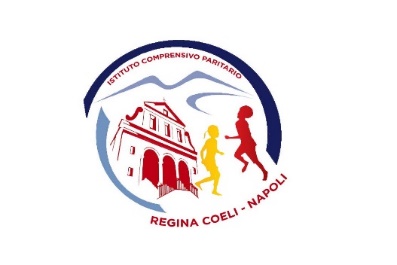 Scuola dell’Infanzia – Primaria – Secondaria di primo gradoVico San Gaudioso, 2 - 80138 NapoliTel. /fax 081-444876 - Fax 081-456507 –                 email: istreginacoelinapoli@tiscali.it  - PEC:  reginacoelinapoli@pec.it Sito WEB: www.icreginacoeli.itMODELLO C – Esame di idoneitàAl Coordinatore educativo e didattico                                                                                                    All’Amministrazione della ScuolaRICHIESTA DI ESAME DI IDONEITÀ PER IL CANDIDATO (A.S. 2021/2022)(La scadenza per la presentazione della richiesta è il 30 aprile 2022)l/La sottoscritt__ ____________________________________ nato/a a_____________________
(___)  il _____________________ codice fiscale ____________________________ ,                                                                                     e
Il/La sottoscritt__  ____________________________________ nato/a a ______________________
(___) il_______________________ codice fiscale_______________________ ,
Genitori dell’alunn___ ______________________________________________, nato/a  a_________________________(___) il_______________________, codice fiscale _______________________________ iscritto/a presso codesto Istituto scolastico per l’A.S. ___________________ alla classe__________ della Scuola________________CHIEDONOL’ammissione agli esami di idoneità per la classe _____ della scuola Primaria / Secondaria di 1°grado per il/la proprio/a figlio/a presso codesto istituto nella sessione unica dell’anno scolastico 2021/2022;A tal fine allegano i Programmi di lavoro svolti nel progetto educativo/didattico di istruzione parentale del/la proprio/a figlio/a e dichiarano che hanno presentato istanza di ritiro entro il 15 marzo 2022Di non aver presentato e di non presentare altra domanda di questo tipo ad altra scuola;                 Luogo e data____________________________                                                                                                           FIRMA LEGGIBILE DEI DICHIARANTI									_______________________									_______________________I sottoscritti, consapevoli delle conseguenze amministrative e penali per chi rilasci dichiarazioni non corrispondenti a verità, ai sensi del DPR 245/2000, dichiarano di aver effettuato la scelta/richiesta in osservanza delle disposizioni sulla responsabilità genitoriale di cui agli artt. 316, 337 ter e 337 quater del codice civile, che richiedono il consenso di entrambi i genitori.Allegare:fotocopia documento identità del padrefotocopia documento identità della madreprogetto didattico-educativo di dettaglio